Antonio López Romero, with ID document/Passport no.: 22222222N and email for notification purposes: example@correo.ugr.es I HEREBY DECLARE THAT: I have not previously been a recipient of an Erasmus study grant IN THE SAME STUDY CYCLE as a student at the UGR or another institution. I have previously been a recipient of an Erasmus study grant IN THE SAME STUDY CYCLE as a student at the UGR or another institution.If yes, please provide details:Granada, 18 January 2021[signature]Antonio López RomeroEducational level:Undergraduate Master'sDoctorateHome university:GranadaGranadaGranadaHost university:Southern DenmarkSouthern DenmarkSouthern DenmarkAcademic year:2020/20212020/20212020/2021Number of months of mobility period:777Basic information on the protection of your personal dataBasic information on the protection of your personal dataBasic information on the protection of your personal dataController:UNIVERSITY OF GRANADAUNIVERSITY OF GRANADALegal basis:The University of Granada is entitled to process your data as this is necessary to fulfil a legal obligation applicable to the data controller: Article 6.1.c) of the General Data Protection RegulationThe University of Granada is entitled to process your data as this is necessary to fulfil a legal obligation applicable to the data controller: Article 6.1.c) of the General Data Protection RegulationPurpose:To manage your declaration of responsibilityTo manage your declaration of responsibilityRecipients:No data communications are envisagedNo data communications are envisagedRights:You may request access, objection, rectification, erasure or restriction of the processing of your data, as specified in the "Additional Information" section.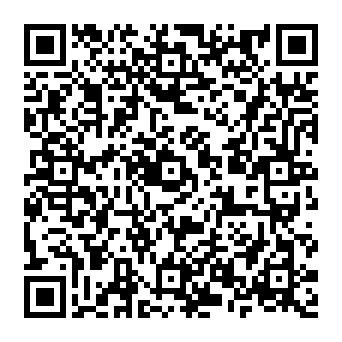 Additional information:You can view additional and detailed information on data protection via the following link: University of Granada Secretary's Office > INFORMATIVE CLAUSES ON DATA PROTECTION | University of Granada (ugr.es)